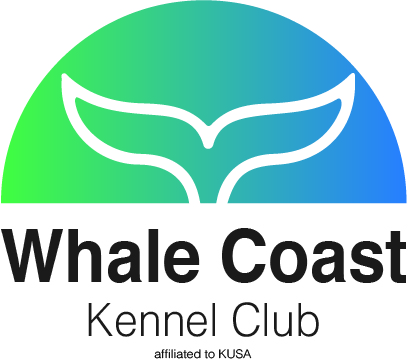 THIS SHOW/EVENT WILL BE HELD UNDER THE RULES AND REGULATIONS OF THE KENNEL UNION OF SOUTHERN AFRICA (KUSA)All exhibitors/handlers are personally responsible for the control of their dogs at all times and shall be personally liable for any claims which may be made in respect of injuries which may arise or be caused by their dogs. All exhibits must be on leads at all times unless otherwise instructed by a Judge. Bitches in season will be permitted to compete in Breed classes only. The Committee reserves the right to appoint alternative judges at its discretion.Please be vigilant and watch out for your belongings.No cars will be allowed on the fields at any time.Catering will be available.RIGHT OF ADMISSION RESERVEDSTARTING TIMESHandlers: 07h30	Breed: 08h00Handlers: 07h30	Breed: 08h00Handlers: 07h30	Breed: 08h00Handlers: 07h30	Breed: 08h00Handlers: 07h30	Breed: 08h00ENTRIES CLOSE15 February 2018.No late entries will be accepted.15 February 2018.No late entries will be accepted.15 February 2018.No late entries will be accepted.15 February 2018.No late entries will be accepted.15 February 2018.No late entries will be accepted.ENTRY FEESMembers: R 100 per dog per class for the first three dogs. Thereafter R90 per dog per class. Non-members: R110 per dog per class for the first three dogs. Thereafter R100 per dog per class. Child and Junior Handlers: R50 if exhibit is not entered in Breed.EFT or cash deposits only. No cheques will be accepted. Please add R 20 for all cash deposits to cover bank charges. Proof of payment to be sent with entries. Incomplete or illegible entries or those unaccompanied by the correct fees or proof of payment will be returned to the exhibitor.Members: R 100 per dog per class for the first three dogs. Thereafter R90 per dog per class. Non-members: R110 per dog per class for the first three dogs. Thereafter R100 per dog per class. Child and Junior Handlers: R50 if exhibit is not entered in Breed.EFT or cash deposits only. No cheques will be accepted. Please add R 20 for all cash deposits to cover bank charges. Proof of payment to be sent with entries. Incomplete or illegible entries or those unaccompanied by the correct fees or proof of payment will be returned to the exhibitor.Members: R 100 per dog per class for the first three dogs. Thereafter R90 per dog per class. Non-members: R110 per dog per class for the first three dogs. Thereafter R100 per dog per class. Child and Junior Handlers: R50 if exhibit is not entered in Breed.EFT or cash deposits only. No cheques will be accepted. Please add R 20 for all cash deposits to cover bank charges. Proof of payment to be sent with entries. Incomplete or illegible entries or those unaccompanied by the correct fees or proof of payment will be returned to the exhibitor.Members: R 100 per dog per class for the first three dogs. Thereafter R90 per dog per class. Non-members: R110 per dog per class for the first three dogs. Thereafter R100 per dog per class. Child and Junior Handlers: R50 if exhibit is not entered in Breed.EFT or cash deposits only. No cheques will be accepted. Please add R 20 for all cash deposits to cover bank charges. Proof of payment to be sent with entries. Incomplete or illegible entries or those unaccompanied by the correct fees or proof of payment will be returned to the exhibitor.Members: R 100 per dog per class for the first three dogs. Thereafter R90 per dog per class. Non-members: R110 per dog per class for the first three dogs. Thereafter R100 per dog per class. Child and Junior Handlers: R50 if exhibit is not entered in Breed.EFT or cash deposits only. No cheques will be accepted. Please add R 20 for all cash deposits to cover bank charges. Proof of payment to be sent with entries. Incomplete or illegible entries or those unaccompanied by the correct fees or proof of payment will be returned to the exhibitor.CATALOGUESR 70 with entry - GroupR 70 with entry - GroupR 70 with entry - GroupR 70 with entry - GroupR 70 with entry - GroupKUSA REPMrs Doreen PowellMrs Doreen PowellMrs Doreen PowellMrs Doreen PowellMrs Doreen PowellENQUIRIES CLUB SECTRETARYMadelein Rautenbach: (028) 316 3382 / 082 619 3128Madelein Rautenbach: (028) 316 3382 / 082 619 3128Madelein Rautenbach: (028) 316 3382 / 082 619 3128Madelein Rautenbach: (028) 316 3382 / 082 619 3128Madelein Rautenbach: (028) 316 3382 / 082 619 3128CHAIRLADYJetty BotesSHOW MANAGERSHOW MANAGERKobus J v RensburgKobus J v RensburgVET ON CALLHermanus Animal HospitalTel:028 3123065Tel:028 3123065EMAIL ENTRIESwhalecoastkc@gmail.comFAX ENTRIESFAX ENTRIES086 244 4876086 244 4876BANKING DETAILSBank and Branch: Capitec, Hermanus. Savings Account Name: Whale Coast Kennel Club. Account Number and Code: 1428417654; Branch and EFT Code: 470010Bank and Branch: Capitec, Hermanus. Savings Account Name: Whale Coast Kennel Club. Account Number and Code: 1428417654; Branch and EFT Code: 470010Bank and Branch: Capitec, Hermanus. Savings Account Name: Whale Coast Kennel Club. Account Number and Code: 1428417654; Branch and EFT Code: 470010Bank and Branch: Capitec, Hermanus. Savings Account Name: Whale Coast Kennel Club. Account Number and Code: 1428417654; Branch and EFT Code: 470010Bank and Branch: Capitec, Hermanus. Savings Account Name: Whale Coast Kennel Club. Account Number and Code: 1428417654; Branch and EFT Code: 470010CLASSES / GRADESBaby Puppy (4-6 months)*, Minor Puppy (6-9 months), Puppy (9-12 months), Junior (12-18 months), Graduate (18-24 months), SA Bred, Veterans, Open, Champions, Neuter Dog*, Child (8-11 years) and Junior (12-18 years) Handlers.* Not eligible for Best of BreedBaby Puppy (4-6 months)*, Minor Puppy (6-9 months), Puppy (9-12 months), Junior (12-18 months), Graduate (18-24 months), SA Bred, Veterans, Open, Champions, Neuter Dog*, Child (8-11 years) and Junior (12-18 years) Handlers.* Not eligible for Best of BreedBaby Puppy (4-6 months)*, Minor Puppy (6-9 months), Puppy (9-12 months), Junior (12-18 months), Graduate (18-24 months), SA Bred, Veterans, Open, Champions, Neuter Dog*, Child (8-11 years) and Junior (12-18 years) Handlers.* Not eligible for Best of BreedBaby Puppy (4-6 months)*, Minor Puppy (6-9 months), Puppy (9-12 months), Junior (12-18 months), Graduate (18-24 months), SA Bred, Veterans, Open, Champions, Neuter Dog*, Child (8-11 years) and Junior (12-18 years) Handlers.* Not eligible for Best of BreedBaby Puppy (4-6 months)*, Minor Puppy (6-9 months), Puppy (9-12 months), Junior (12-18 months), Graduate (18-24 months), SA Bred, Veterans, Open, Champions, Neuter Dog*, Child (8-11 years) and Junior (12-18 years) Handlers.* Not eligible for Best of BreedWORKING DISCIPLINESNo working disciplines at this showNo working disciplines at this showNo working disciplines at this showNo working disciplines at this showNo working disciplines at this showBIS CHALLENGESBest in Show challenges (in judging order): Baby Puppy, Junior, Veteran, Neutered Dog, Puppy and Best in Show.Best in Show challenges (in judging order): Baby Puppy, Junior, Veteran, Neutered Dog, Puppy and Best in Show.Best in Show challenges (in judging order): Baby Puppy, Junior, Veteran, Neutered Dog, Puppy and Best in Show.Best in Show challenges (in judging order): Baby Puppy, Junior, Veteran, Neutered Dog, Puppy and Best in Show.Best in Show challenges (in judging order): Baby Puppy, Junior, Veteran, Neutered Dog, Puppy and Best in Show.SPECIAL NOTICEMiniature Dachshunds will not be weighedMiniature Dachshunds will not be weighedMiniature Dachshunds will not be weighedMiniature Dachshunds will not be weighedMiniature Dachshunds will not be weighedJUDGESGUNDOGSMsA Banks (excl. Cocker Spaniels)MsA Banks (excl. Cocker Spaniels)COCKER SPANIELSCOCKER SPANIELSMr G EvaHERDINGMr L KrugerMr L KrugerHOUNDSHOUNDSMs J Dunckley (AUS)TERRIERSMrs J WangMrs J WangTOYSTOYSMrs A MasonWORKINGMrs M HodgkinsonMrs M HodgkinsonUTILITYUTILITYMr G EvaHANDLERSMr L KrugerMr L KrugerMr L KrugerMr L KrugerMr L KrugerBBPIS, BPIS, BJIS and BISMr L KrugerMr L KrugerMr L KrugerMr L KrugerMr L KrugerBVIS and BNISMrs J WangMrs J WangMrs J WangMrs J WangMrs J Wang